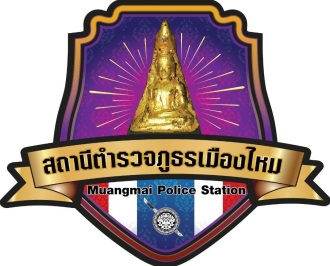 Announcement from Mueang Mai Provincial Police StationRegarding anti-bribery policy (Anti-Bribery Policy) and not accepting gifts or any other benefits (No Gift Policy) from performing duties Bribery Policy) and not accepting gifts from Gift Policy) from performing duties for the fiscal year 2024****************	According to the Organic Act on Prevention and Suppression of Corruption, B.E. 2018, Section 128, paragraph one, prohibits any government official from receiving property or any other benefit that may be calculated as income from anyone. In addition to assets or benefits that are appropriate according to laws, rules or regulations. issued by virtue of the provisions of the law Except for receiving property or any other benefits through ethics according to the criteria and amounts specified by the NACC and the Police Code of Ethics 2021, Section 2(2), honesty and integrity. Performing duties according to law Regulations of the Royal Thai Police with transparency Do not show behavior that has implications for illegal exploitation. Be responsible for your human rights duties. Be ready to receive audits and accept responsibility. have a good conscience Consider society and item 2(4), think about public benefits more than personal benefits, have public spirit, cooperate, join together, and make sacrifices in doing benefits for the public. and creating benefits and happiness for society, together with the national reform plan for preventing and suppressing corruption and misconduct (Revised Edition) Set out important reform activities. Activity 4: Develop the Thai bureaucratic system to be transparent and free from profit. Goal 1, Section 1.1. Have every government agency declare that it is an agency that all government officials will not accept gifts and gifts of any kind from. Performance of duties (No Gift Policy)	Therefore, in order to prevent conflicts between personal and public interests (Conflict of Interest), accepting bribes, gifts, gifts, or any other benefits that affect the performance of duties. Therefore, guidelines for anti-bribery practices have been established. (Anti-Bribery Policy) and not accepting gifts, gratuities, or any other benefits (No Gift Policy) from performing duties. The details are as follows:Article 1 This announcement“Commander” means a person who has the authority to command, supervise, monitor, and inspect police officers under his command.“Bribe” means property or any other benefit given to a person to induce that person to act or not act in a certain position. Whether it is right or wrong according to duty“Performing duties” means the actions or performance of duties of a government official. in the appointed position or has been assigned to perform any duties or to act instead In any duty, both general and specific as a police officer, as determined by law. Powers and duties or acts in accordance with the powers and duties specified by law to be the powers and duties of the police.“Gifts, presents, or any other benefits that affect the performance of duties” means money, property, services, or any other benefits that have value and include tips. Government officials receive in addition to salary, income, government benefits in normal cases and affect decisions, approvals, permissions, or anything else in performing their duties in a manner that benefits the provider in a dishonest way. Gifts either in the past or at the time of receipt or in the future.	Article 2: Police officers at all levels shall conduct themselves as follows:	1. Do not ask for advice, do not give or accept bribes, gifts, gifts or any other benefits from Perform duties	2. Do not consent or connive with family members giving or receiving bribes, gifts, gifts, or any other benefits to those involved in the performance of duties.	3. The performance of duties must be based on enforcing the law with fairness, taking advantage and the image of the police as important. Must not do anything that is a conflict between personal interests. and public benefits such as receiving gifts or any other benefits that affect the performance of duties, the use of government resources Using stolen property for personal gain, disclosing inside information, taking advantage of official time to do extra work, etc.	4. Reduce the giving or receiving of property or any other benefits in accordance with the principles of ethics. and the amount specified by the NACC Office by using the method of expression by signing greeting cards, greeting books, and condolence cards. or using social media instead of giving things	5. Do not accept, do not tolerate, do not ignore the behavior of accepting bribes, gifts, gifts or any other benefits. from performing duties If you find any violations, please inform the superintendent/station head immediately.	Article 3 gives the commander the authority to supervise, monitor, and inspect police officers under his supervision. Behave according to this announcement. In the event that an action that violates this announcement is found Report to the Superintendent/Station Head as soon as possible.	Section 4. Anyone found to have acted in violation of this announcement. Complaints/clues can be reported directly through the Superintendent/Station Head at the Muang Mai Police Station. or via telephone number 043 282191, which has information about the complainant/informer will be concealed and kept strictly secret.	Item 5: In the case of receiving a complaint/clues Personnel under the supervision committed the said offense at the police station. Will carry out a fact check. And if an offense is found, the offender will be punished strictly in accordance with relevant laws, rules and regulations. and send matters according to the next command hierarchy	Announced on   January 5, 2024.				Police Colonel 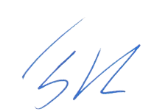             					(Ratchaphon Bunnag)                                              Superintendent of Muang Mai Provincial Police Station